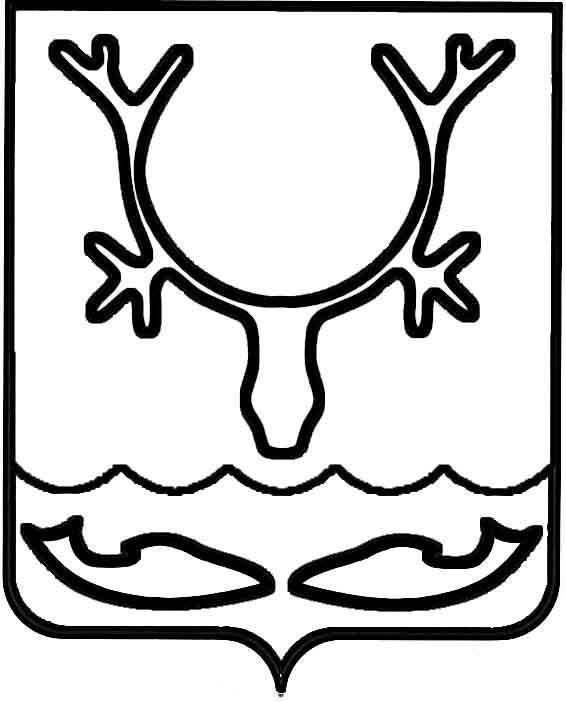 Администрация МО "Городской округ "Город Нарьян-Мар"ПОСТАНОВЛЕНИЕот “____” __________________ № ____________		г. Нарьян-МарО внесении изменений в Порядок проведения мониторинга и оценки качества управления финансами главных распорядителей бюджетных средств МО "Городской округ "Город Нарьян-Мар"Администрация муниципального образования "Городской округ "Город Нарьян-Мар"П О С Т А Н О В Л Я Е Т:1.	Внести следующие изменения в Порядок проведения мониторинга и оценки качества управления финансами главных распорядителей бюджетных средств МО "Городской округ "Город Нарьян-Мар", утвержденный постановлением Администрации МО "Городской округ "Город Нарьян-Мар"                    от 14.03.2013 № 395:1.1.	В пункте 6 цифры "75" заменить цифрами "70".1.2.	Приложения 1, 2, 3 к Порядку проведения мониторинга и оценки качества управления финансами главных распорядителей бюджетных средств МО "Городской округ "Город Нарьян-Мар" изложить в новой редакции (Приложения 1, 2, 3).2.	Признать утратившим силу постановление Администрации МО "Городской округ "Город Нарьян-Мар" от 04.02.2014 № 292 "О внесении изменений в Порядок проведения мониторинга и оценки качества управления финансами главных распорядителей бюджетных средств МО "Городской округ "Город Нарьян-Мар".3.	Настоящее постановление вступает в силу с момента его принятия, распространяется на правоотношения, возникшие с 01 января 2014 года, подлежит опубликованию в официальном бюллетене городского округа "Город Нарьян-Мар" и размещению на официальном сайте МО "Городской округ "Город Нарьян-Мар".2503.2015383Глава МО "Городской округ "Город Нарьян-Мар" Т.В.Федорова